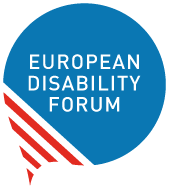 Kontrolný zoznam komunikácie:Sprístupnenie komunikácie v rámci kampane osobám so zdravotným postihnutímObsahÚvodV Európskej únii žije viac ako 87 miliónov osôb so zdravotným postihnutím. Väčšina volebných kampaní však stále nezohľadňuje ich potreby v oblasti prístupnosti.Osoby so zdravotným postihnutím sú zbavené svojho práva kandidovať a hlasovať na základe informácií z dôvodu prekážok v prístupnosti vo všetkých častiach volebného procesu - vrátane prístupu k informáciám o politických a volebných kampaniach.Cieľom tohto kontrolného zoznamu je poskytnúť osobám pracujúcim vo voľbách a politických kampaniach ľahko kontrolovateľný a realizovateľný postup na zabezpečenie toho, aby sa ich posolstvá dostali k osobám so zdravotným postihnutím.Kontrolný zoznam je rozdelený na časti zodpovedajúce rôznym formátom a prostriedkom komunikácie. Čitateľ tak môže ľahko prijať opatrenia na zabezpečenie toho, aby boli jeho materiály prístupné a zrozumiteľné pre každého.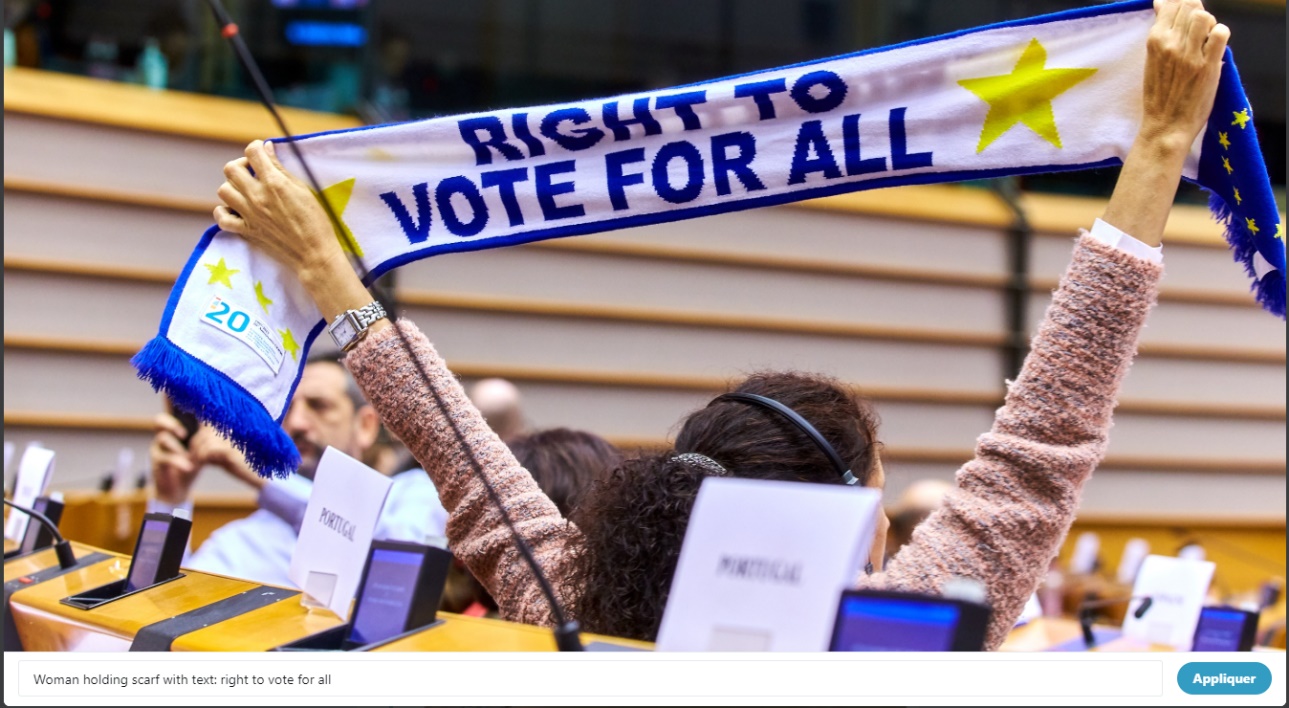 Každý má právo hlasovať na základe informáciíAlternatívne formáty Najdôležitejšie informácie (napríklad manifest, prejavy, zoznamy kandidátov) vždy poskytujem vo viacerých formátoch (PDF a online článok, Word alebo iné formáty, video a článok, alebo online a v písomnom fyzickom dokumente atď.)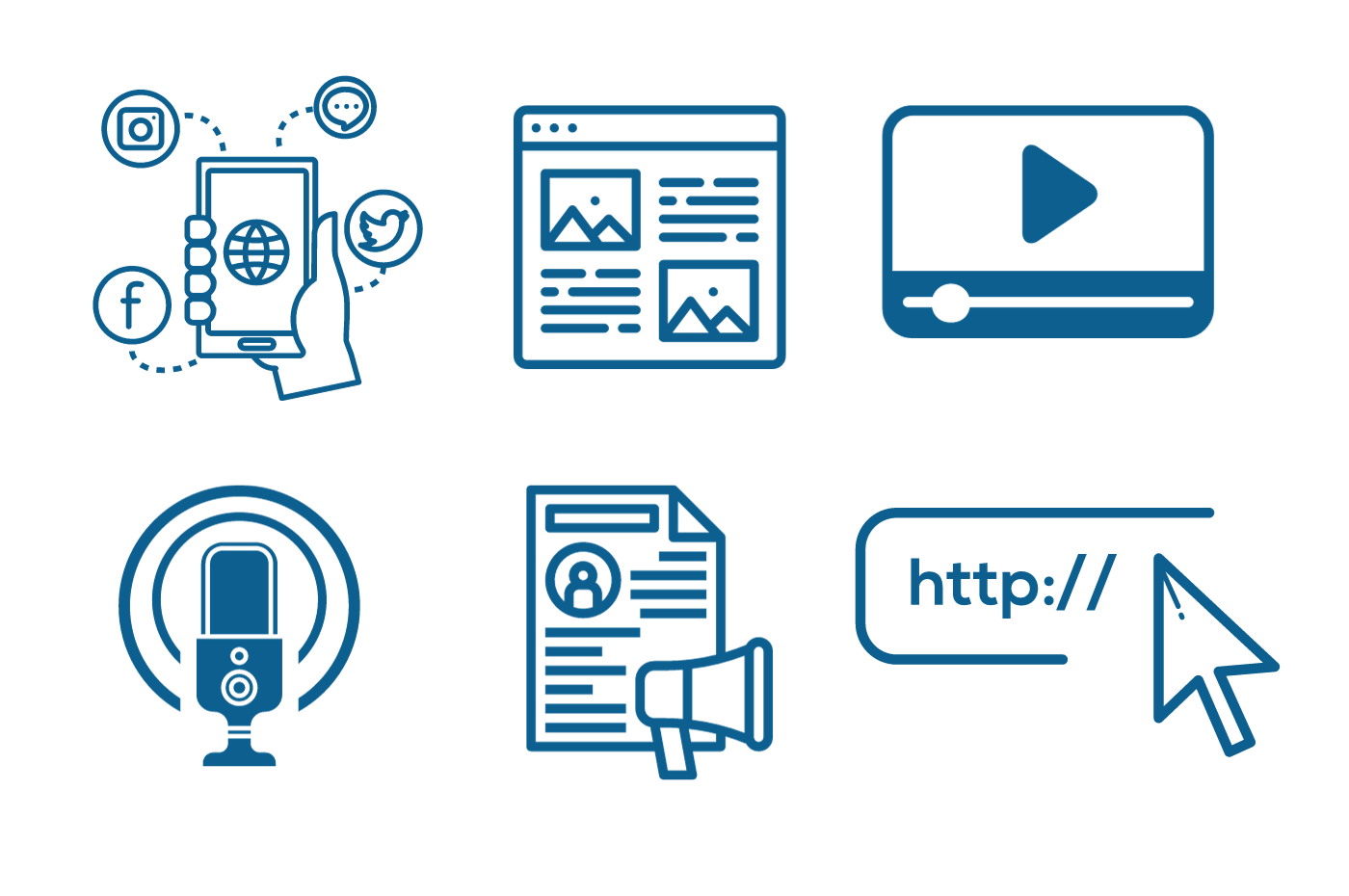 Obrázky K obrázkom píšem alternatívny text alebo ich označujem ako dekoratívne. Ak môj obrázok obsahuje dôležitý text, sprístupňujem ho v iných formátoch (odkaz na webovú stránku, skopírovaný v dokumente). Dbám na to, aby moje snímky mali dobrý farebný kontrast. Keď môj obrázok vyjadruje dôležité posolstvo, nepoužívam na jeho vyjadrenie len farby.Naučte saAlternatívny text: písomný opis vizuálneho obsahu. Alternatívny text by mal byť stručný a mal by vyjadrovať najdôležitejšie posolstvá a vizuálne prvky obrázka. Naučte sa písať alternatívny text.Farebný kontrast: Existuje mnoho online nástrojov na kontrolu kontrastu farieb. Široko používaným bezplatným nástrojom je Analyzátor farebného kontrastu.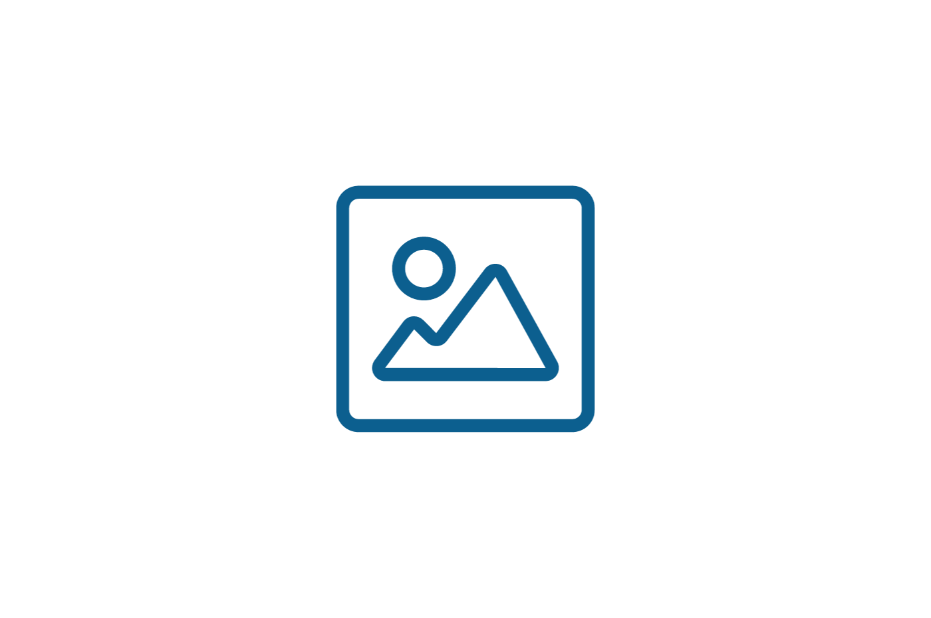 Písomný obsah a webové články Nepoužívam takmer žiadne skratky, a ak áno, tak ich vysvetľujem.  Vo svojich článkoch používam bežné slová. Veľkosť môjho písma je väčšia ako 12, alebo sa dá ľahko zväčšiť. Používam písma sans-serif (Arial, Verdana). Nepoužívam kurzívu. Ak používam zložité slová, vysvetľujem ich. Väčšinou sa snažím, aby moje vety nemali viac ako 25 slov. Používam opisný text odkazu - namiesto samostatného pridania adresy URL pridávam odkazy priamo do slov, aby vznikol text, na ktorý sa dá kliknúť. ( Do: Európske fórum zdravotne postihnutých; Don't: https://www.edf-feph.org/ ) Môj odkazovaný text je opisný a vyhýbam sa slovám ako "Kliknite sem" alebo "Odkaz sem".  Nepoužívam rôzne farby v tele textu. Farba môjho textu má dostatočný kontrast (aspoň (4,5:1).. Poskytujem ľahko čitateľné verzie svojich najdôležitejších dokumentov. V dokumentoch: Používam vstavané nástroje na vytváranie nadpisov namiesto ručného vytvárania nadpisov (výber textu a zväčšenie písma alebo tučné písmo zakaždým, keď chcem vytvoriť nadpis). V softvéri Microsoft Word: Na kontrolu prístupnosti dokumentu používam vstavaný nástroj na kontrolu prístupnosti.Naučte saOdporúča sa, aby vety nemali viac ako 25 slov. Prečítajte si o jednoduchom jazyku.Jednoduché čítanie je metóda sprístupnenia informácií ľuďom s mentálnym postihnutím. Softvér na písanie textu (napríklad Microsoft Word) má nástroje na formátovanie štýlov a nadpisov. To umožňuje osobám, ktoré používajú čítačky obrazovky alebo iné technológie (softvér, ktorý číta slová na obrazovke), pochopiť formát dokumentu. Naučte sa vytvárať nadpisy a štýly. Programy Microsoft Office majú nástroj nazývaný kontrola prístupnosti. Nemôže skontrolovať všetku prístupnosť, ale je veľmi užitočný na zlepšenie prístupnosti vašich dokumentov.Konzorcium Daisy má nástroj WordtoEPUB, ktorý pomáha previesť dokumenty na prístupné e-pubySociálne médiáVäčšina platforiem nie je úplne prístupná. Používatelia platforiem však môžu podniknúť určité kroky, aby bol ich obsah prístupnejší:  Vo svojich príspevkoch používam jednoduché slová.  Nepoužívam "efektný text": Nevyužívam znaky Unicode, ASCII ani nástroje na vytváranie rôznych fontov.  Nepoužívam kurzívu.  Pri hashtagoch píšem prvé písmeno každého slova s veľkým začiatočným písmenom (príklad: #AccessibilityIsGood a nie #accessibilityisgood)  Nepoužívam príliš veľa hashtagov  Obmedzujem používanie emotikonov (maximálne 2 alebo 3)  Nepoužívam emotikony na nahradenie textu.  Nepoužívam animácie ani GIFy s blikajúcimi obrázkami alebo svetlami  Používam opisné výzvy na akciu (Prečítajte si rozhovor; Stiahnite si dokument; atď.)  Do svojich príspevkov pridávam alternatívne popisy textu/obrázkov pre obrázky a GIFy.   Svoje videá titulkujem pomocou natívnych nástrojov pre skryté titulky.  Moje videá sú tlmočené do posunkovej reči.Naučte sa Ako pridať alternatívny text na platformy sociálnych médií. Na webovej stránke Accessible Social nájdete mnoho užitočných tipov.Letáky, manifesty a iné tlačené materiályVždy poskytujem prístupnú online verziu svojich materiálov - vrátane online verzie priamo v HTML.  Sprístupňujem verzie v Braillovom písme a vo veľkom písme. Mám QR kódy, ktoré vedú na online prístupnú verziu. Farby mojich materiálov poskytujú dobrý kontrast (minimálne (4,5:1).Podcasty/audio Poskytujem prepis svojho zvukového obsahu. Hostia a moderátori môjho podcastu hovoria pomaly. Ak mám hovoriacu osobu a hudbu v pozadí, hudba je aspoň o 20 decibelov nižšia.Videá Pridávam titulky do svojich videí - manuálnym vylepšením automatických titulkov alebo zadaním profesionálnych manuálnych titulkov. Do videa pridávam posunkovú reč. Poskytujem prepis. Všetky písomné informácie sa čítajú nahlas Ak sú informácie v inom jazyku, poskytnem dabovanú verziu. Zvukovo popísanú verziu poskytnem, ak existujú vizuálne prvky vyjadrujúce význam (napr. písomné znaky alebo bezslovné činnosti).  Ak moje video obsahuje text (nie titulky), používam bezserifové písmo s veľkosťou aspoň 24. Moje video nemá blikajúci obsah. Moje video má vo všeobecnosti dobrý kontrast medzi hlavným objektom a pozadím (minimálne (4,5:1). Ak mám hovoriacu osobu a hudbu v pozadí, hudba je aspoň o 20 dB nižšia.Naučte saSprievodca EDF pre prístupné video poskytuje podrobné vysvetlenie, ako sprístupniť vaše video.Zvukový popis: rozprávanie významných vizuálnych informácií vo videu. Zahŕňa identifikáciu hovoriacich, poskytnutie relevantného kontextu a opis významných vizuálnych prvkov.Webová lokalita Zamestnám poskytovateľa s odbornými znalosťami v oblasti digitálnej prístupnosti.Uzatváram zmluvu s odborníkom na digitálnu prístupnosť alebo zabezpečujem, aby môj poskytovateľ zamestnával odborníka na digitálnu prístupnosť na konzultácie a audity. Nepoužívam prekrývky (ani nástroje tretích strán, ktoré sľubujú sprístupnenie mojej webovej stránky "prostredníctvom AI") ako prostriedok na sprístupnenie mojej webovej stránky. Na svojich webových stránkach používam kombináciu zvuku, videa a textu. Informácie oddeľujem informatívnymi nadpismi. Moja webová stránka má dobrý kontrast. Dbám na to, aby sa osoby mohli pohybovať po mojich webových stránkach len pomocou klávesnice. Dbám na to, aby odkazy na iné časti webovej stránky boli označené viac ako len farbou (podčiarknutie, šípky) Nemám videá, zvuky ani iný obsah v automatickom prehrávaní. Nemám bannery, obrázky ani iný obsah, ktorý by sa automaticky prepínal. Používam adekvátne štítky pre formulárové polia a moje formuláre explicitne poukazujú na chyby pri zadávaní. Vždy používam vstavané štýly v systéme na správu obsahu (nadpisy, citácie, pridávanie videí atď.) Moje videá majú titulky. Moja webová stránka bola overená odborníkom na prístupnosť alebo organizáciou a prešla auditom.Naučte saMedzinárodná asociácia odborníkov na prístupnosť má zoznam certifikovaných odborníkov. W3Cx: Úvod do prístupnosti webuUsmernenia o prístupnosti webového obsahuNástrojeACE: Hodnotiteľ prístupných fariebKontrola farebného kontrastuNoCofee Vision SimulatorNástroj na hodnotenie prístupnosti webu (stiahnite si rozšírenia prehliadača)Poznatky o prístupnosti spoločnosti Microsoft (Web)Kontrola kontrastu tlačidielTingtun PDF checkerŠkoliaci kurz Iniciatívy za prístupnosť webuAccessMonitor (Web)Farbenie pre farbosleposťMaják GoogleUžitočné kontaktyAk potrebujete užitočné kontakty, EDF vám môže pomôcť. 
E-mail: andre.felix@edf-feph.org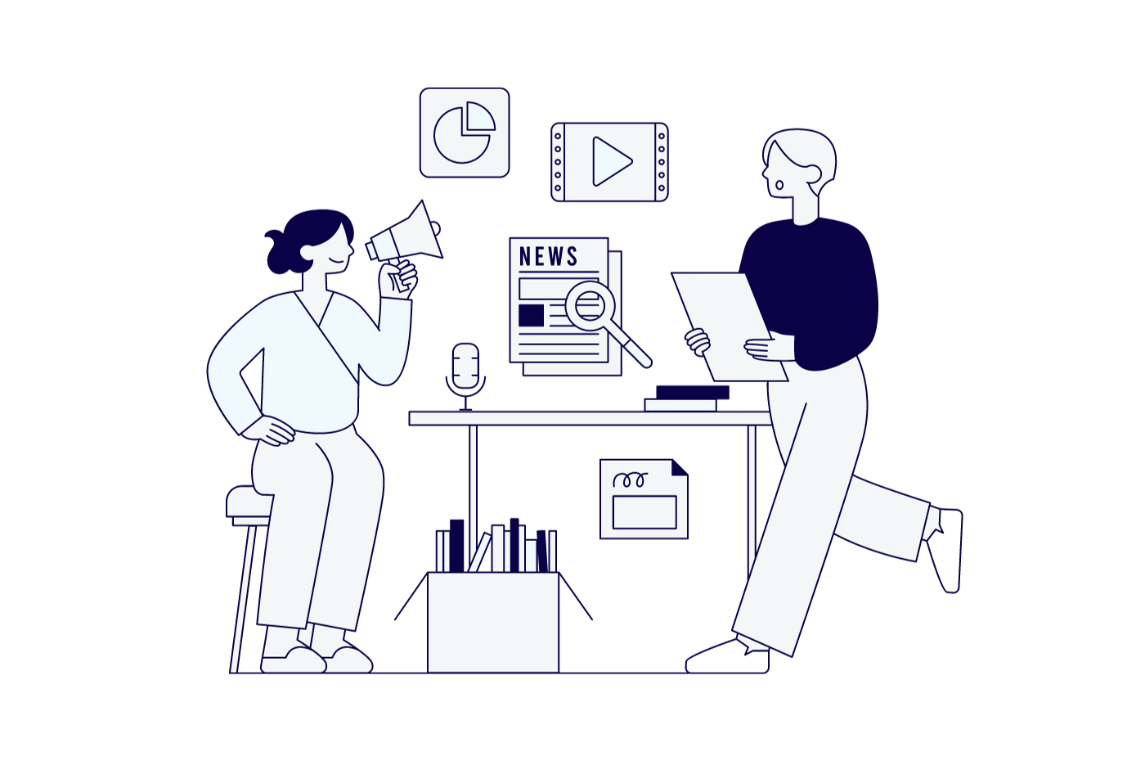 BodovaniePri bodovaní skontrolujte každú časť. Ak ste zaškrtli políčko, spočítajte príslušné body nižšie. Body predstavujú rovnováhu medzi ich užitočnosťou a náročnosťou na realizáciu.Sekcia alternatívnych formátovČíslo 1: 2 bodyCelkom:  /2ObrázkyČíslo 1: 2 bodyČíslo 2: 3 bodyČíslo 3: 1 bodČíslo 4: 2 bodyCelkom:  /8Písomný obsah a webové článkyČíslo 1: 2 bodyČíslo 2: 3 bodyČíslo 3: 1 bodČíslo 4: 2 bodyČíslo 5: 1 bodČíslo 6: 2 bodyČíslo 7: 3 bodyČíslo 8: 1 bodČíslo 9: 2 bodyČíslo 10: 1 bodČíslo 11: 1 bodČíslo 12: 3 body Číslo 13: 2 bodyČíslo 14: 3 bodyCelkom: /27Sociálne médiáČíslo 1: 2 bodyČíslo 2: 1 bodČíslo 3: 2 bodyČíslo 4: 2 bodyČíslo 5: 1 bodČíslo 6: 1 bodČíslo 7: 1 bodČíslo 8: 2 bodyČíslo 9: 1 bodČíslo 10: 2 bodyČíslo 11: 3 bodyČíslo 12: 3 body Celkom: /21Letáky, manifesty a iné písomné materiályČíslo 1: 2 bodyČíslo 2: 3 bodyČíslo 3: 1 bodČíslo 4: 2 body Celkom:  / 8VideáČíslo 1 : 3 bodyČíslo 2 : 3 bodyČíslo 3 : 2 bodyČíslo 4 : 3 body Číslo 5: 2 bodyČíslo 6: 3 bodyČíslo 7: 2 bodyČíslo 8: 2 bodyCelkom: / 20Podcasty/audioČíslo 1: 2 bodyČíslo 2: 3 bodyČíslo 3: 2 bodyCelkom: / 7Webová lokalitaČíslo 1: 3 bodyČíslo 2: 3 bodyČíslo 3: 3 bodyČíslo 4: 2 body Číslo 5: 3 bodyČíslo 6: 3 bodyČíslo 7: 2 bodyČíslo 8: 2 bodyČíslo 9: 2 bodyČíslo 10: 3 bodyČíslo 11: 2 bodyČíslo 12: 2 bodyČíslo 13: 3 bodyCelkom: / 33 bodovVýsledkyPridaný celkový počet: : /126Sčítajte súčty a skontrolujte, kde je vaša pozícia, ak ste pracovali pre fiktívnu "Stranu prístupnosti".Od 0 do 30 bodov: stážista v kampaniPráve ste sa pridali k partii. Vždy ste sa o ňu zaujímali, ale stále sa učíte, čo skutočne znamená, a ste na začiatku svojej cesty - čaká vás vzrušujúca cesta.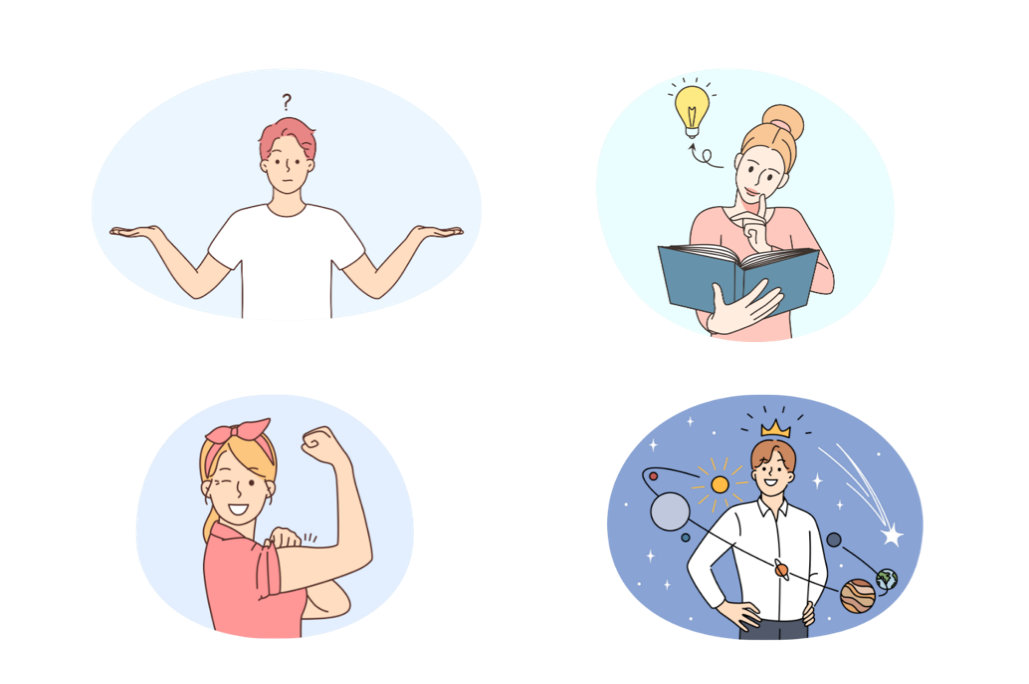 Od 30 do 90 bodov: zamestnanec kampaneNie je to vaša prvá kampaň. Pomáhali ste ako stážisti a dostali ste sa "do hája". Nemáte za sebou roky skúseností, ale dôveruje sa vám, že dokážete veci zrealizovať, aj keď na tejto ceste potrebujete poradenstvo. 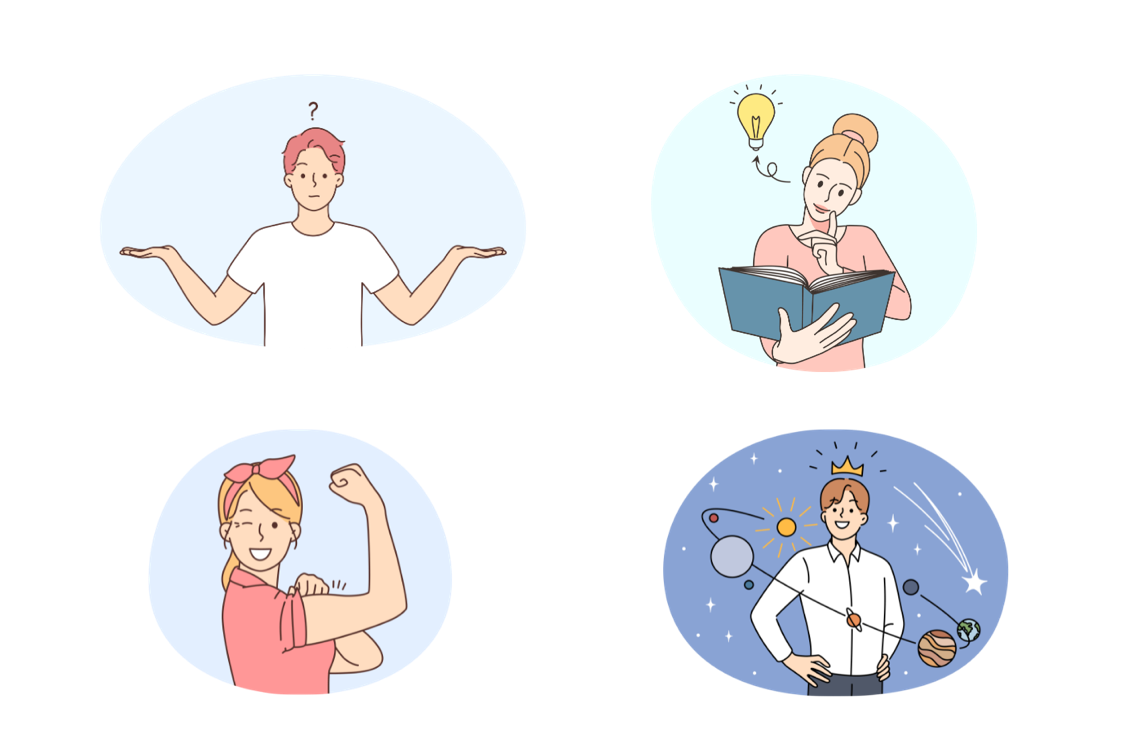 Od 90 do 113 bodov: Starší poradcaSte skúsený profesionál, ktorý sa dostáva do štádia "už to bolo, už to bolo". Ste v kabinete, poznáte väčšinu vecí, ktoré "strana prístupnosti" predstavuje, a môžete väčšinu usmerniť, aby ste ich dosiahli. Začnete si myslieť, že sa môžete stať...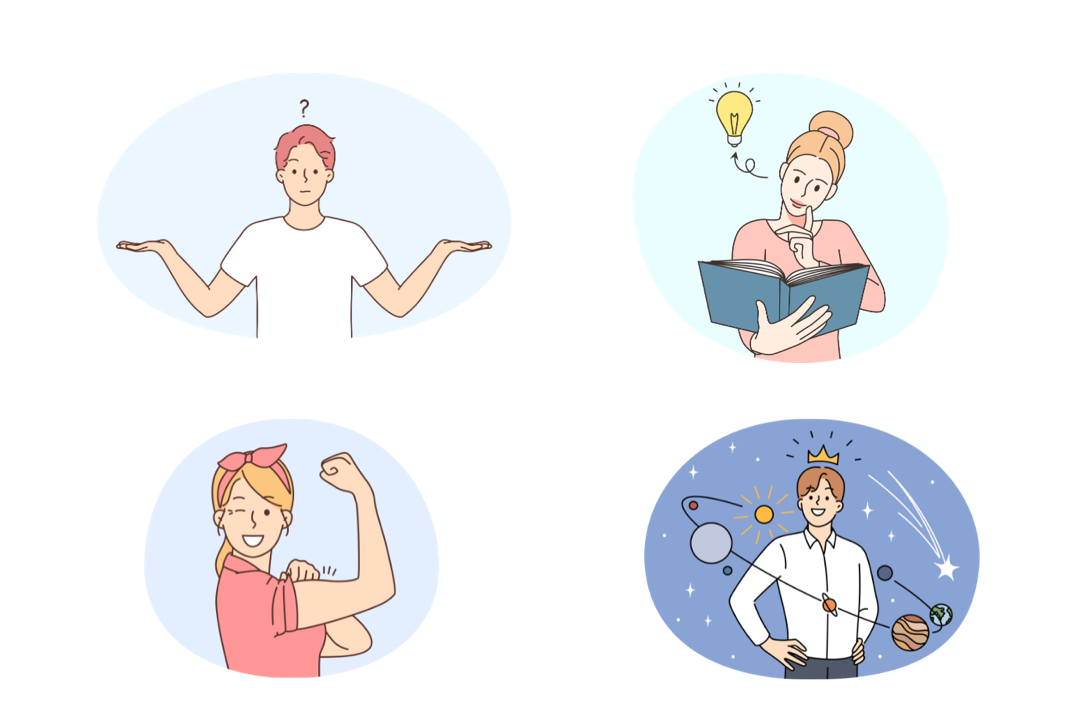 Od 113 do 126 bodov: Náčelník štábuGratulujeme! Dosiahli ste vrchol. Ste priamymi lídrami strany, ovplyvňujete a usmerňujete politiku a vďaka vám sa heslo strany "dostupnosť pre všetkých" stáva skutočnosťou! 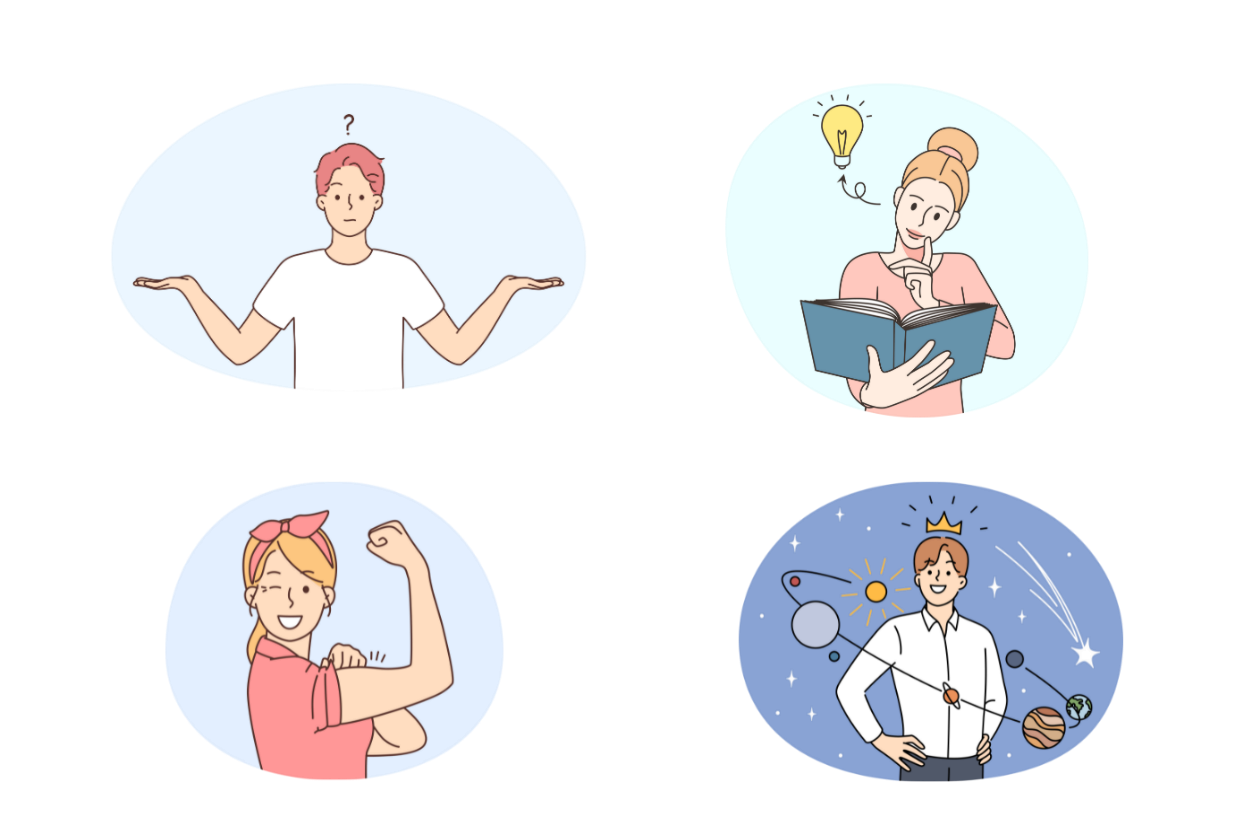 Kredity dokumentovTento dokument pripravil André Felix, koordinátor komunikácie EDF.Európske fórum zdravotne postihnutých
Mundo Madou
Avenue des Arts 7-8 
1210 Brusel, Belgicko.www.edf-feph.orginfo@edf-feph.org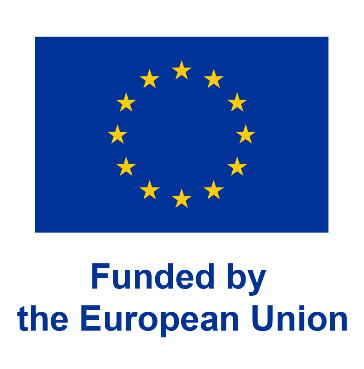 Financované Európskou úniou. Vyjadrené názory a stanoviská sú však len názormi autora (autorov) a nemusia nevyhnutne odrážať názory a stanoviská Európskej únie. Európska únia ani orgán poskytujúci príspevok za ne nemôžu niesť zodpovednosť.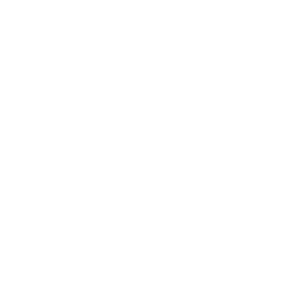 Financované Európskou úniou. Vyjadrené názory a stanoviská sú však len názormi autora (autorov) a nemusia nevyhnutne odrážať názory a stanoviská Európskej únie. Európska únia ani orgán poskytujúci príspevok za ne nemôžu niesť zodpovednosť.